The Rise of a New Media Baron and the Emerging Threat of News DesertsBecause the primary mission of the new newspaper publishers is to make money for their investors and shareholders, the report explores the possibility that many communities may soon lose their primary source of local news, leaving behind news deserts across entire regions of the country.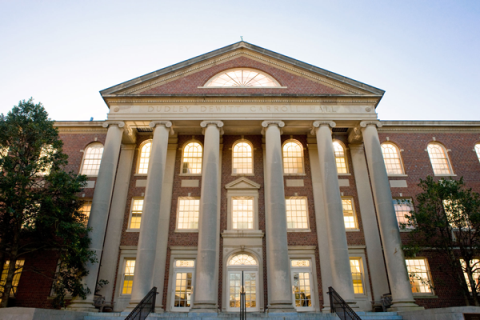 UNC School of Media & Journalism 10.16.16http://mj.unc.edu/news/rise-new-media-baron-and-emerging-threat-news-deserts?utm_source=API+Need+to+Know+newsletter&utm_campaign=d29fe71a75-Need_to_Know_October_17_201610_17_2016&utm_medium=email&utm_term=0_e3bf78af04-d29fe71a75-31697553image source:http://jomc.unc.edu/sites/default/files/default_images/carroll_600x400.png